幽默口才班你是否经常被调侃一点幽默感都没有？你是否面临尴尬场面不知如何幽默化解？你是否面对朋友、同事调侃不知如何接梗？你是否希望自己成为一个幽默有趣受欢迎的人？在这个被谈吐、气场、个人魅力裹挟的时代，要想更好地发展，就必须有点幽默思维！有趣并非天生，幽默也能养成！如果你有想法有行动，你也可以成为幽默达人！
 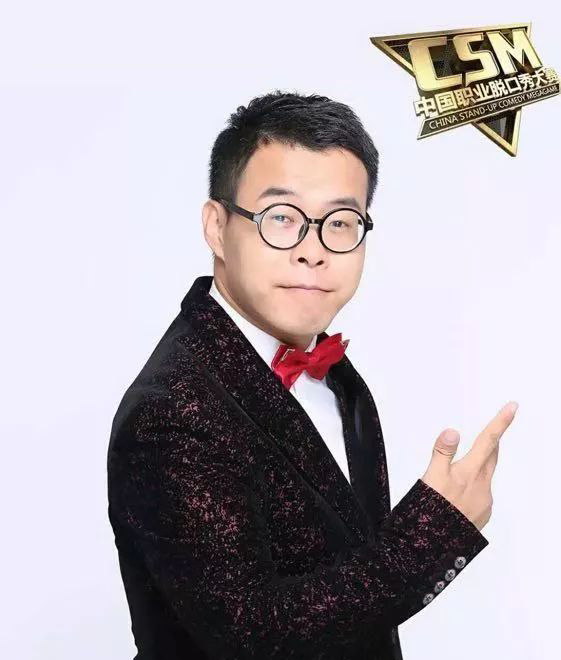 喜剧明星将化身你的私人幽默导师教你发现并挖掘自己幽默的一面从学习幽默方法到能够实践运用N多课时，大量训练，高效提升表达魅?！
 参加对象：希望提升职场幽默感的公司职员喜欢刷微博、看段子的搞笑博主或主播想学会喜剧技巧的段子手／喜剧编剧／脱口秀演员等艺术创造者没有任何表演基础的喜剧／脱口秀爱好者
 课程大纲：第一讲：欢声笑语的【幽默思维篇】
1、为什要嫁给一个幽默的人，而不是有钱的人
2、与无趣说拜拜，为什美国总统会讲段子
3、成为段子手就差：搞笑人的“逗比”思维
笑的原理和幽默思维建立
（1）优越感助你创作自嘲与吐槽
（2）预期违背锻炼，拥有神奇笑点反转能量
（3）幽默思维建立的五个条件：观察+关联+疑问+团队+实践
（4）人人皆可幽默：把玩笑放在一起的基本步骤。
（5）在生活中如何成为逗乐高手----幽默感高效建立
逗比思维不简单，四大思维训练很重要!
（1）通过头脑风暴+附加条件达到发散思维
（2）通过隐藏过渡词达到联想思维产生幽默
（3）利用想象思维给自己脑洞大开
（4）越来越坏思维要贯穿，任何情况别互怼
（5）通过思维训练你的语言，如何幽默讲话？
第二讲：妙趣横声的【搞笑工具篇】
1、段子结构：一切都有套?，段子手的养成记
2、拆解幽默：从无趣到有趣的过程如此简单
3、学习8大类基本搞笑机理，幽默和滑稽的24种招数
生活笑话公式与搞笑幽默法则
（1）搞笑公式HOLD全局：铺垫+笑点
（2）成为幽默高手的各种笑话类型
（3）如何在铺垫中加入幽默的元素
（4）思维创意公式--- 5w2h方法
（5）幽默法则：3大步骤让你脱口而出
第三讲：思如泉涌的【笑话写作篇】
1、素材挖掘：生活就是笑话【笑点来源于哪?？】
2、生活大解剖：活灵活现——将幽默融入运筹帷幄的江湖。
3、生活中用幽默段子逆转尴尬时刻？
素材来源与话题创作：
（1）素材挖掘：如何找到幽默的话题？
（2）幽默段子写作路径图：笑话的产生流程
（3）好的笑话一波三折，切记也要有故事逻辑!
（4）如何找到视角：有洞察的段子让人记忆深刻!
（5）眼球话题—每天新闻素材给你无数评论
第四讲：一笑千金的【幽默实践篇】
1、幽默能?：互动的能力与即兴在幽默中的运用。
2、笑对人生：如何挖掘自身经历中的笑点和当下文化结合创作出属于自己的好段子；
3、把幽默和表达结合，提升自己的演讲和沟通、做到随机应变，脱口成章提升表达能?。
幽默思维应用职场，升官发达就靠它!
（1）面对HR别怕!这样幽默高情商面试准没错!
（2）融入新团队有方法，社交秘诀送给你!
（3）与行业精英沟通应该怎样介绍自己呢?
（4）客户一命二运三幽默，拿不拿得下项目就靠它!
（5）听说这样会议演讲都很受领导和同事喜爱哦!
第五讲：活学活用的【生活运用篇】
幽默逆转场景尴尬?（1）微信初次沟通，怎样让人对你印象深刻?
（2）家庭聚会必须够酷炫!那就学学幽默表达方式吧!
（3）小两口拌嘴后怎样用幽默土味情话化解僵局?
（4）没话聊太尴尬!小妙招助你破冰尴尬饭局!
（5）公共场合演讲，幽默演讲思维来助力!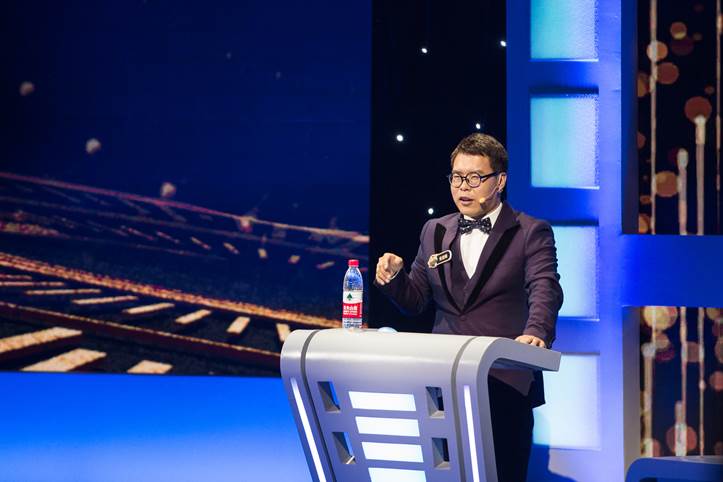 
课程亮点：
1. 采用“知到-学到-练到-用到”的提升方法
完整表达课程，覆盖‘幽默思维+脱口表达’缔造你的幽默感，讲出你的开心2. 陪伴成长式学习，与?师实时互动
课前tips、案例实战，课中一对一点评，课后作业辅导3. 多元教学，生动，有趣，不枯燥
学员现场案例、典型视频、音频素材等相结合4. 优秀学员的尊享福利
优秀学员将获得脱口秀演出门票和演出与编剧的机会老师介绍：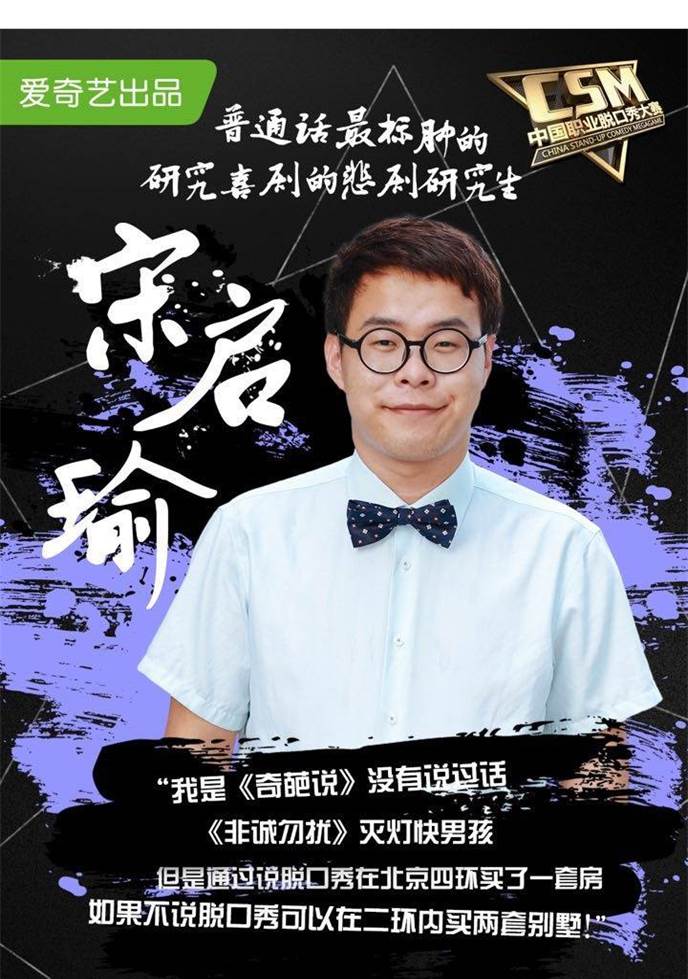 宋启瑜中国艺术研究院研究生，中国喜剧美学研究会会员，北京喜剧中心创始人，多档综艺节目常驻嘉宾，喜剧学校和喜剧工作坊组织者，北京喜剧联盟组织者，脱口秀演员，喜剧编剧与喜剧培训师。和大山，刘仪伟同台演出，黄西演出开场嘉宾，和崔永元同台演出。
喜剧理论研究者：翻译著作《喜剧圣经：从脱口秀创作到情景喜剧表演的终极秘籍》，长期研究喜剧脱口秀理论，致力于引进国外系统的喜剧培训教育，喜剧工作坊创始人。表演剑走偏锋，风格自成一家！大山演出，黄西演出开场嘉宾。和崔永元同台演出。主要成就：《谁能逗乐喜剧明星》第一季度亚军；《谁能逗乐喜剧明星》亚军；《CSM 中国职业脱口秀大赛》8 强选手。《非诚勿扰》男嘉宾。《奇葩说》选手：《我为喜剧狂》嘉宾等。代表作品：发表文章《脱口秀在中国》、《脱口秀与相声的区别》；电影《闻香识爱》，翻译著作《喜剧圣经：从脱口秀创作到情景喜剧表演的终极秘籍》等。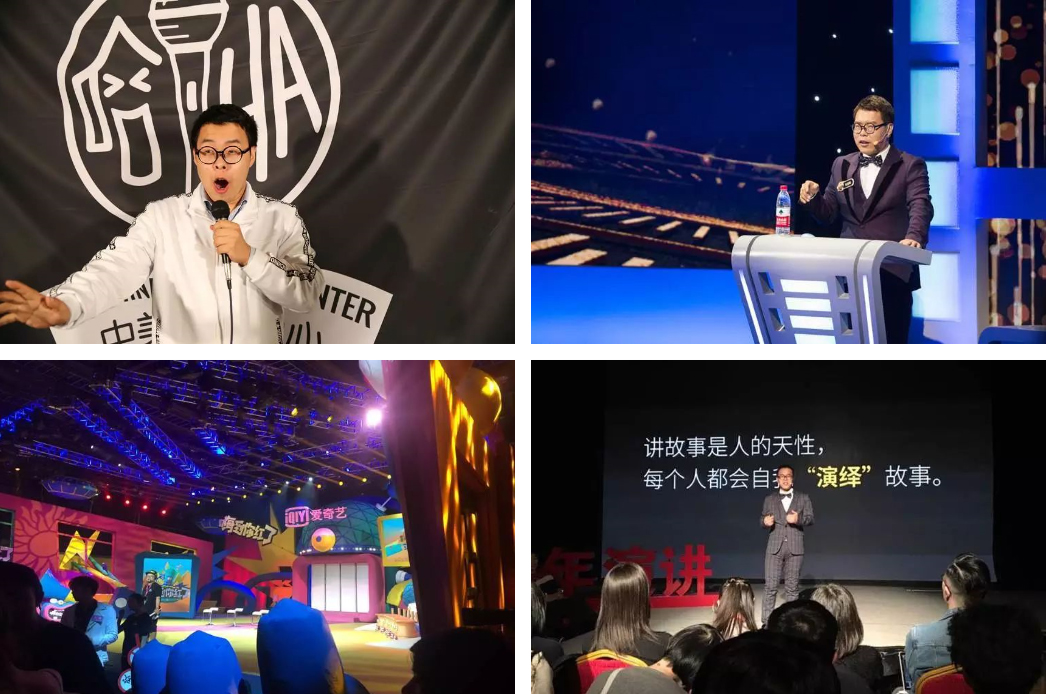 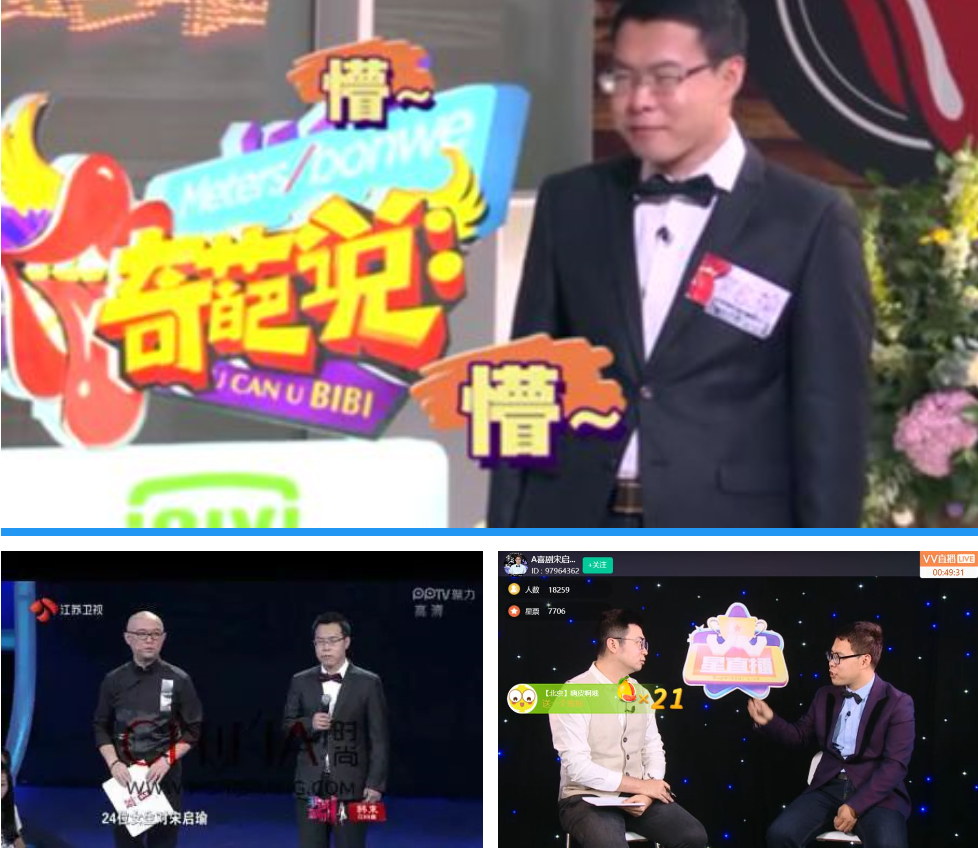 